Ulster Junior & Senior ClosedUlster Junior & Senior ClosedUlster Junior & Senior ClosedUlster Junior & Senior ClosedUlster Junior & Senior ClosedUlster Junior & Senior ClosedUlster Junior & Senior ClosedUlster Junior & Senior ClosedUlster Junior & Senior ClosedUlster Junior & Senior ClosedChampionships 2023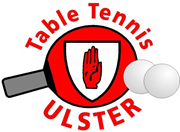 South Lake Leisure Centre 1 Lake Road, Craigavon BT64 1ASChampionships 2023South Lake Leisure Centre 1 Lake Road, Craigavon BT64 1ASChampionships 2023South Lake Leisure Centre 1 Lake Road, Craigavon BT64 1ASChampionships 2023South Lake Leisure Centre 1 Lake Road, Craigavon BT64 1ASChampionships 2023South Lake Leisure Centre 1 Lake Road, Craigavon BT64 1ASChampionships 2023South Lake Leisure Centre 1 Lake Road, Craigavon BT64 1ASChampionships 2023South Lake Leisure Centre 1 Lake Road, Craigavon BT64 1ASChampionships 2023South Lake Leisure Centre 1 Lake Road, Craigavon BT64 1ASChampionships 2023South Lake Leisure Centre 1 Lake Road, Craigavon BT64 1ASChampionships 2023South Lake Leisure Centre 1 Lake Road, Craigavon BT64 1ASSunday 2nd April 2023Closing Date for entries – Friday 24th March 2023, 22.00 hrsSunday 2nd April 2023Closing Date for entries – Friday 24th March 2023, 22.00 hrsSunday 2nd April 2023Closing Date for entries – Friday 24th March 2023, 22.00 hrsSunday 2nd April 2023Closing Date for entries – Friday 24th March 2023, 22.00 hrsSunday 2nd April 2023Closing Date for entries – Friday 24th March 2023, 22.00 hrsSunday 2nd April 2023Closing Date for entries – Friday 24th March 2023, 22.00 hrsSunday 2nd April 2023Closing Date for entries – Friday 24th March 2023, 22.00 hrsSunday 2nd April 2023Closing Date for entries – Friday 24th March 2023, 22.00 hrsSunday 2nd April 2023Closing Date for entries – Friday 24th March 2023, 22.00 hrsSunday 2nd April 2023Closing Date for entries – Friday 24th March 2023, 22.00 hrsTIMETABLE (Schedule below is provisional, based on number of entries, timetable could be changed)Check in from 8.30am on Sunday 2nd April 202309.00am: Mens and Womens Singles12.00pm: Masters and Cadet (U15) Open Singles1.00pm: Junior (U19) Open Singles and U13 Open SinglesPLEASE NOTE - Each player can only enter a maximum of 2 eventsMatches will be played according to the current ITTF rules.We will need to finish the tournament at 4.30pm. Therefore, some of the events will be played as best of 3 games at group stage. Once entries are received, confirmation of the format for each event will be confirmed. If sufficient entries are received Consolation (Division 2) events will be held for each category and will be played as best of 3 games. Keep up to date on TTU social media for details.Results of this event will be one of the criteria considered in the selection of the Ulster Squad for the Interprovincial Championship to be held in April.Prizes/Awards will be presented to both Male and Female winners and runners-up in each eventALL ENTRIES VIA EVENTBRITE. ENTRY FEES SHOULD BE PAID VIA EVENTBRITE.https://www.eventbrite.co.uk/e/ulster-junior-senior-closed-table-tennis-championships-2023-tickets-538075396997NO ENTRY FEES WILL BE ACCEPTED ON THE DAY OF THE EVENT.TOURNAMENT REFEREE ADRIAN BROWN -  aidyvbrown@gmail.comTIMETABLE (Schedule below is provisional, based on number of entries, timetable could be changed)Check in from 8.30am on Sunday 2nd April 202309.00am: Mens and Womens Singles12.00pm: Masters and Cadet (U15) Open Singles1.00pm: Junior (U19) Open Singles and U13 Open SinglesPLEASE NOTE - Each player can only enter a maximum of 2 eventsMatches will be played according to the current ITTF rules.We will need to finish the tournament at 4.30pm. Therefore, some of the events will be played as best of 3 games at group stage. Once entries are received, confirmation of the format for each event will be confirmed. If sufficient entries are received Consolation (Division 2) events will be held for each category and will be played as best of 3 games. Keep up to date on TTU social media for details.Results of this event will be one of the criteria considered in the selection of the Ulster Squad for the Interprovincial Championship to be held in April.Prizes/Awards will be presented to both Male and Female winners and runners-up in each eventALL ENTRIES VIA EVENTBRITE. ENTRY FEES SHOULD BE PAID VIA EVENTBRITE.https://www.eventbrite.co.uk/e/ulster-junior-senior-closed-table-tennis-championships-2023-tickets-538075396997NO ENTRY FEES WILL BE ACCEPTED ON THE DAY OF THE EVENT.TOURNAMENT REFEREE ADRIAN BROWN -  aidyvbrown@gmail.comTIMETABLE (Schedule below is provisional, based on number of entries, timetable could be changed)Check in from 8.30am on Sunday 2nd April 202309.00am: Mens and Womens Singles12.00pm: Masters and Cadet (U15) Open Singles1.00pm: Junior (U19) Open Singles and U13 Open SinglesPLEASE NOTE - Each player can only enter a maximum of 2 eventsMatches will be played according to the current ITTF rules.We will need to finish the tournament at 4.30pm. Therefore, some of the events will be played as best of 3 games at group stage. Once entries are received, confirmation of the format for each event will be confirmed. If sufficient entries are received Consolation (Division 2) events will be held for each category and will be played as best of 3 games. Keep up to date on TTU social media for details.Results of this event will be one of the criteria considered in the selection of the Ulster Squad for the Interprovincial Championship to be held in April.Prizes/Awards will be presented to both Male and Female winners and runners-up in each eventALL ENTRIES VIA EVENTBRITE. ENTRY FEES SHOULD BE PAID VIA EVENTBRITE.https://www.eventbrite.co.uk/e/ulster-junior-senior-closed-table-tennis-championships-2023-tickets-538075396997NO ENTRY FEES WILL BE ACCEPTED ON THE DAY OF THE EVENT.TOURNAMENT REFEREE ADRIAN BROWN -  aidyvbrown@gmail.comTIMETABLE (Schedule below is provisional, based on number of entries, timetable could be changed)Check in from 8.30am on Sunday 2nd April 202309.00am: Mens and Womens Singles12.00pm: Masters and Cadet (U15) Open Singles1.00pm: Junior (U19) Open Singles and U13 Open SinglesPLEASE NOTE - Each player can only enter a maximum of 2 eventsMatches will be played according to the current ITTF rules.We will need to finish the tournament at 4.30pm. Therefore, some of the events will be played as best of 3 games at group stage. Once entries are received, confirmation of the format for each event will be confirmed. If sufficient entries are received Consolation (Division 2) events will be held for each category and will be played as best of 3 games. Keep up to date on TTU social media for details.Results of this event will be one of the criteria considered in the selection of the Ulster Squad for the Interprovincial Championship to be held in April.Prizes/Awards will be presented to both Male and Female winners and runners-up in each eventALL ENTRIES VIA EVENTBRITE. ENTRY FEES SHOULD BE PAID VIA EVENTBRITE.https://www.eventbrite.co.uk/e/ulster-junior-senior-closed-table-tennis-championships-2023-tickets-538075396997NO ENTRY FEES WILL BE ACCEPTED ON THE DAY OF THE EVENT.TOURNAMENT REFEREE ADRIAN BROWN -  aidyvbrown@gmail.comTIMETABLE (Schedule below is provisional, based on number of entries, timetable could be changed)Check in from 8.30am on Sunday 2nd April 202309.00am: Mens and Womens Singles12.00pm: Masters and Cadet (U15) Open Singles1.00pm: Junior (U19) Open Singles and U13 Open SinglesPLEASE NOTE - Each player can only enter a maximum of 2 eventsMatches will be played according to the current ITTF rules.We will need to finish the tournament at 4.30pm. Therefore, some of the events will be played as best of 3 games at group stage. Once entries are received, confirmation of the format for each event will be confirmed. If sufficient entries are received Consolation (Division 2) events will be held for each category and will be played as best of 3 games. Keep up to date on TTU social media for details.Results of this event will be one of the criteria considered in the selection of the Ulster Squad for the Interprovincial Championship to be held in April.Prizes/Awards will be presented to both Male and Female winners and runners-up in each eventALL ENTRIES VIA EVENTBRITE. ENTRY FEES SHOULD BE PAID VIA EVENTBRITE.https://www.eventbrite.co.uk/e/ulster-junior-senior-closed-table-tennis-championships-2023-tickets-538075396997NO ENTRY FEES WILL BE ACCEPTED ON THE DAY OF THE EVENT.TOURNAMENT REFEREE ADRIAN BROWN -  aidyvbrown@gmail.comTIMETABLE (Schedule below is provisional, based on number of entries, timetable could be changed)Check in from 8.30am on Sunday 2nd April 202309.00am: Mens and Womens Singles12.00pm: Masters and Cadet (U15) Open Singles1.00pm: Junior (U19) Open Singles and U13 Open SinglesPLEASE NOTE - Each player can only enter a maximum of 2 eventsMatches will be played according to the current ITTF rules.We will need to finish the tournament at 4.30pm. Therefore, some of the events will be played as best of 3 games at group stage. Once entries are received, confirmation of the format for each event will be confirmed. If sufficient entries are received Consolation (Division 2) events will be held for each category and will be played as best of 3 games. Keep up to date on TTU social media for details.Results of this event will be one of the criteria considered in the selection of the Ulster Squad for the Interprovincial Championship to be held in April.Prizes/Awards will be presented to both Male and Female winners and runners-up in each eventALL ENTRIES VIA EVENTBRITE. ENTRY FEES SHOULD BE PAID VIA EVENTBRITE.https://www.eventbrite.co.uk/e/ulster-junior-senior-closed-table-tennis-championships-2023-tickets-538075396997NO ENTRY FEES WILL BE ACCEPTED ON THE DAY OF THE EVENT.TOURNAMENT REFEREE ADRIAN BROWN -  aidyvbrown@gmail.comTIMETABLE (Schedule below is provisional, based on number of entries, timetable could be changed)Check in from 8.30am on Sunday 2nd April 202309.00am: Mens and Womens Singles12.00pm: Masters and Cadet (U15) Open Singles1.00pm: Junior (U19) Open Singles and U13 Open SinglesPLEASE NOTE - Each player can only enter a maximum of 2 eventsMatches will be played according to the current ITTF rules.We will need to finish the tournament at 4.30pm. Therefore, some of the events will be played as best of 3 games at group stage. Once entries are received, confirmation of the format for each event will be confirmed. If sufficient entries are received Consolation (Division 2) events will be held for each category and will be played as best of 3 games. Keep up to date on TTU social media for details.Results of this event will be one of the criteria considered in the selection of the Ulster Squad for the Interprovincial Championship to be held in April.Prizes/Awards will be presented to both Male and Female winners and runners-up in each eventALL ENTRIES VIA EVENTBRITE. ENTRY FEES SHOULD BE PAID VIA EVENTBRITE.https://www.eventbrite.co.uk/e/ulster-junior-senior-closed-table-tennis-championships-2023-tickets-538075396997NO ENTRY FEES WILL BE ACCEPTED ON THE DAY OF THE EVENT.TOURNAMENT REFEREE ADRIAN BROWN -  aidyvbrown@gmail.comTIMETABLE (Schedule below is provisional, based on number of entries, timetable could be changed)Check in from 8.30am on Sunday 2nd April 202309.00am: Mens and Womens Singles12.00pm: Masters and Cadet (U15) Open Singles1.00pm: Junior (U19) Open Singles and U13 Open SinglesPLEASE NOTE - Each player can only enter a maximum of 2 eventsMatches will be played according to the current ITTF rules.We will need to finish the tournament at 4.30pm. Therefore, some of the events will be played as best of 3 games at group stage. Once entries are received, confirmation of the format for each event will be confirmed. If sufficient entries are received Consolation (Division 2) events will be held for each category and will be played as best of 3 games. Keep up to date on TTU social media for details.Results of this event will be one of the criteria considered in the selection of the Ulster Squad for the Interprovincial Championship to be held in April.Prizes/Awards will be presented to both Male and Female winners and runners-up in each eventALL ENTRIES VIA EVENTBRITE. ENTRY FEES SHOULD BE PAID VIA EVENTBRITE.https://www.eventbrite.co.uk/e/ulster-junior-senior-closed-table-tennis-championships-2023-tickets-538075396997NO ENTRY FEES WILL BE ACCEPTED ON THE DAY OF THE EVENT.TOURNAMENT REFEREE ADRIAN BROWN -  aidyvbrown@gmail.comTIMETABLE (Schedule below is provisional, based on number of entries, timetable could be changed)Check in from 8.30am on Sunday 2nd April 202309.00am: Mens and Womens Singles12.00pm: Masters and Cadet (U15) Open Singles1.00pm: Junior (U19) Open Singles and U13 Open SinglesPLEASE NOTE - Each player can only enter a maximum of 2 eventsMatches will be played according to the current ITTF rules.We will need to finish the tournament at 4.30pm. Therefore, some of the events will be played as best of 3 games at group stage. Once entries are received, confirmation of the format for each event will be confirmed. If sufficient entries are received Consolation (Division 2) events will be held for each category and will be played as best of 3 games. Keep up to date on TTU social media for details.Results of this event will be one of the criteria considered in the selection of the Ulster Squad for the Interprovincial Championship to be held in April.Prizes/Awards will be presented to both Male and Female winners and runners-up in each eventALL ENTRIES VIA EVENTBRITE. ENTRY FEES SHOULD BE PAID VIA EVENTBRITE.https://www.eventbrite.co.uk/e/ulster-junior-senior-closed-table-tennis-championships-2023-tickets-538075396997NO ENTRY FEES WILL BE ACCEPTED ON THE DAY OF THE EVENT.TOURNAMENT REFEREE ADRIAN BROWN -  aidyvbrown@gmail.comTIMETABLE (Schedule below is provisional, based on number of entries, timetable could be changed)Check in from 8.30am on Sunday 2nd April 202309.00am: Mens and Womens Singles12.00pm: Masters and Cadet (U15) Open Singles1.00pm: Junior (U19) Open Singles and U13 Open SinglesPLEASE NOTE - Each player can only enter a maximum of 2 eventsMatches will be played according to the current ITTF rules.We will need to finish the tournament at 4.30pm. Therefore, some of the events will be played as best of 3 games at group stage. Once entries are received, confirmation of the format for each event will be confirmed. If sufficient entries are received Consolation (Division 2) events will be held for each category and will be played as best of 3 games. Keep up to date on TTU social media for details.Results of this event will be one of the criteria considered in the selection of the Ulster Squad for the Interprovincial Championship to be held in April.Prizes/Awards will be presented to both Male and Female winners and runners-up in each eventALL ENTRIES VIA EVENTBRITE. ENTRY FEES SHOULD BE PAID VIA EVENTBRITE.https://www.eventbrite.co.uk/e/ulster-junior-senior-closed-table-tennis-championships-2023-tickets-538075396997NO ENTRY FEES WILL BE ACCEPTED ON THE DAY OF THE EVENT.TOURNAMENT REFEREE ADRIAN BROWN -  aidyvbrown@gmail.com